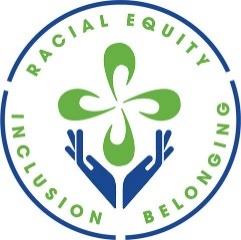 Councilor Ali Dieng, Chair, Ward 7Councilor Perri Freeman, Central District Staff: REIB: Director: Tyeastia Green Public Health Equity Manager: Marielle MatthewsHealth Equity & Engage: Manager Nyla Ruiz Racial Equity Trainer: Vanessa BoneboTuesday August 17th 2021 5:30pm-7:00pmIn-person meetingBushor Conference Room – 1st Floor City Hall, 149 Church St, Burlington, 05401Draft MinutesIn person meeting called to order at 5:42pm Motion to approve the agenda Perri: moved to approveDieng: SecondIn favor: 2 Opposed: 0 Abstaining: 0 Motion to approve the draft Minutes 05/18/21 & 07/20/21 Motion postponed till next meeting Second: Perri In favor: 2 Opposed: 0 Abstaining:0  Public Forum Sandy Barrett Ward 1- here to support the resolution and urge the council to adopt itDiscussion- Resolution calling for a peaceful end to Palestine/Israel conflictCouncilor Dieng: Clarification-Purpose is to bring resolution to city council for them to vote to approve Wafik Faour: Resolution word change- From peaceful end to justice and peaceful end to Palestine and Israel conflict Wafik Faour spoke in support of resolution and listed supporters (ASK FOR THE LIST OF SUPPORTERS FOR THEM TO BRING TO COUNCIL)Helen Scott on board of AFL-CIO: applauds committee for supporting the resolution and bringing it forward, strongly urges its passage Mousa Ishaq: spoke in favor of resolution and in solidarity of Palestinian people John Heermans: read letter from Melanie Merkle Atha Episcopal Peace Fellowship Enrique Balazar From Migrant Justice: spoke in solidarity with the Palestinian people and in support of the resolutionNolan Rampy: start with acknowledgement of criminality of Israel’s actions, supports resolution Ashley Smith (speaking on behalf of Community Voices on Behalf of Immigrant Rights): the group supports the resolution. Urges councilors to vote and campaign for the passage of the resolution so it can pass with a veto proof vote Dan (LAST NAME): wants to acknowledge that passing this resolution is too late, better late than never but late… things have not gotten better they have always been this bad… urges city council to make sure that this passes in city council Councilors will refer this resolution to the next city council meeting (Sept. 13th) Ashley Smith: Will we be able to speak at the city council meeting? Will there be a time limit? Councilor Dieng: It is the discretion of the chair, and it will take place during public forum Update REIB (REIB Director) Marielle Matthews and Nyla Ruiz presenting on Racism as a Public Health Emergency Hired 4 new racial equity trainers Kicking off food insecurity program Open Forum Discussion No members of the public spokeDate of next meeting September 21, 2021 5:30 PM-7:00PM Vote to adjourn Councilor Freeman moved to adjournCouncilor Deing secondIn Favor: 2 Opposed: 0 Adjourn: 0Meeting adjourned at 7:00pm. 